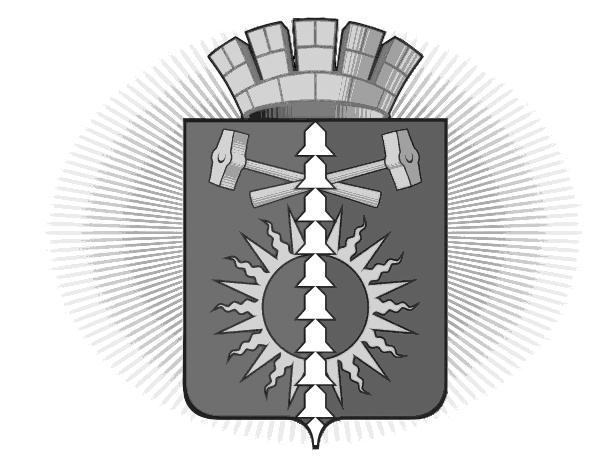 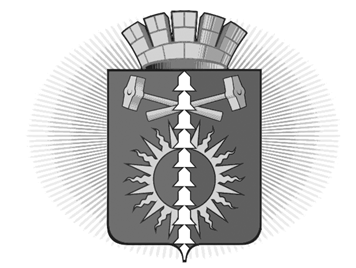 АДМИНИСТРАЦИЯГОРОДСКОГО ОКРУГА   ВЕРХНИЙ   ТАГИЛПОСТАНОВЛЕНИЕОт 23.10.2015  № 1034город Верхний ТагилО внесении изменений в Постановление администрации городского округа Верхний Тагил от 10.09.2015 № 880 «Об изменении типа муниципальных бюджетных образовательных учреждений в целях создания муниципальных автономных образовательных учреждений»           В связи с вступлением в силу положений Федерального Закона от 29.12.2012 № 273-ФЗ «Об образовании в Российской Федерации», рассмотрев обращение директора МБОУ ДОД Верхнетагильская детская школа искусств от 15.10.2015 № 275, руководствуясь Уставом городского округа Верхний ТагилПОСТАНОВЛЯЮ:Внести в Перечень мероприятий по изменению типа существующих муниципальных бюджетных образовательных учреждений, утвержденный Постановлением администрации городского округа Верхний Тагил от 10.09.2015 № 880 «Об изменении типа муниципальных бюджетных образовательных учреждений в целях создания муниципальных автономных образовательных учреждений» следующие изменения:Пункт 8 Перечня муниципальных автономных образовательных учреждений, создаваемых путем изменения типа муниципальных бюджетных учреждений с 01.01.2016 года, изложить в следующей редакции Настоящее Постановление опубликовать в газете «Наша Горнозаводская газета» и на официальном сайте городского округа Верхний Тагил www.go-vtagil.ru   Контроль за исполнением настоящего Постановления возложить на заместителя Главы администрации по социальным вопросам Беляеву И.Л.Глава городского округа Верхний Тагил                                           С.Г.Калинин№ п/пНаименование существующегомуниципального бюджетногообразовательного учрежденияНаименованиемуниципального автономногообразовательного учреждения8Муниципальное бюджетное образовательное учреждение дополнительного образования детей Верхнетагильская детская школа искусствМуниципальное автономное учреждение дополнительного образования «Детская школа искусств»